Информационно-образовательная среда ДОУ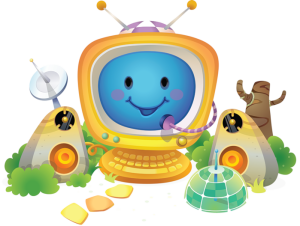 Во всех ключевых федеральных документах в области образования указывается на необходимость повышения качества образования посредством интенсивного внедрения и рационального использования ИКТ в образовательном процессе.
В соответствии со ст. 16, п. 3 Федерального закона «Об образовании в РФ» информационно-образовательная среда включает в себя электронные образовательные ресурсы, совокупность информационных и телекоммуникационных технологий, соответствующих технологических средств и обеспечивающих освоение обучающимися образовательных программ в полном объеме независимо от места нахождения обучающихся.
ФГОС дошкольного образования предусматривает формирование информационно-образовательной среды в ДОУ:1. Создание необходимой материально-технической базы по информатизации образовательного процесса. Материально-техническое обеспечение предполагает наличие в ДОУ административных компьютеров, ноутбуков, мультимедийной системы, интерактивной доски и др. компьютерной техники. Желательно, чтобы все компьютеры детского сада были объединены в единую локальную сеть.
Отсутствующую связь всех ПК в локальную сеть может заменить сайт ДОУ, связанный гиперссылками с групповыми сайтами и сайтами специалистов.2. Обеспечение рационального и эффективного использования современных ИКТ в образовательном пространстве дошкольной организации. Использование ИКТ в образовательной деятельности педагогов направлено на повышение результативности образовательного процесса. В ДОУ должна быть сформирована электронная библиотека и для педагогов (где будут дидактические и методические материалы, электронные пособия и др.), и для детей (презентации, дидактические игры, мультфильмы и др.).
Грамотное использование современных информационных технологий позволяет существенно повысить мотивацию детей к обучению, предоставляя возможность воссоздавать реальные предметы или явления в цвете, движении и звуке. В доступной форме, ярко, образно, преподнести дошкольникам материал, что соответствует наглядно-образному мышлению детей дошкольного возраста.
Несомненным достоинством использования электронных образовательных ресурсов, современных информационных технологий является возможность индивидуализации образовательного процесса с учётом предпочтений, индивидуальных образовательных потребностей, уровня знаний, умений и навыков воспитанников.3. Информационную интеграцию ДОУ с родителями и педагогической общественностью. Для этого необходимо разработать механизм взаимодействия с родителями, учреждениями образования и культуры, сетевыми педагогическими сообществами в условиях расширения информационно-образовательного пространства.
Единое информационно-развивающее пространство ДОУ объединяет усилия администрации, педагогов и родителей. Происходит информирование семей дошкольников о деятельности ДОУ, о рекламе образовательных услуг, предоставляется информация о современных технологиях развития детей и т.д.
В комплекс мероприятий для родителей следует включить:
— создание электронной библиотеки для родителей;
— консультирование родителей в подборе компьютерных развивающих и обучающих игр, программных продуктов для детей разных возрастных групп.